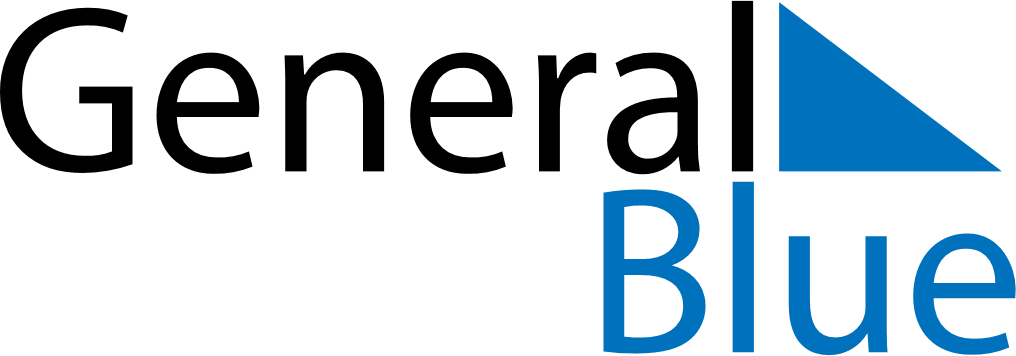 June 2025June 2025June 2025GuamGuamSUNMONTUEWEDTHUFRISAT123456789101112131415161718192021Father’s DayJuneteenth222324252627282930